上 海 建 桥 学 院   英语听说（3）课程教案周次 1  第1次课   学时 2               教案撰写人： 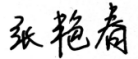 上海 建 桥 学 院   英语听说（3）课程教案周次 2  第2次课   学时 2               教案撰写人： 上海 建 桥 学 院   英语听说（3）课程教案周次 3  第3次课   学时 2               教案撰写人：上海 建 桥 学 院   英语听说（3）课程教案周次 4  第4次课   学时 2               教案撰写人： 上海 建 桥 学 院   英语听说（3）课程教案周次 6  第5次课   学时 2               教案撰写人：上海 建 桥 学 院   英语听说（3）课程教案周次 7  第6次课   学时 2               教案撰写人： 上海 建 桥 学 院   英语听说（3）课程教案周次 8  第7次课   学时 2               教案撰写人：上海 建 桥 学 院   英语听说（3）课程教案周次 9  第8次课   学时 2               教案撰写人： 上海 建 桥 学 院   英语听说（3）课程教案周次 10  第9次课   学时 2               教案撰写人：上海 建 桥 学 院   英语听说（3）课程教案周次 11  第10次课   学时 2               教案撰写人： 上海 建 桥 学 院   英语听说（3）课程教案周次 12  第11次课   学时 2               教案撰写人：上海 建 桥 学 院   英语听说（3）课程教案周次 13  第12次课   学时 2               教案撰写人： 上海 建 桥 学 院   英语听说（3）课程教案周次 14  第13次课   学时 2               教案撰写人：上海 建 桥 学 院   英语听说（3）课程教案周次 15  第14次课   学时 2               教案撰写人： 上海 建 桥 学 院   英语听说（3）课程教案周次16 第15次课   学时 2               教案撰写人： 课程单元名称Course outline sharing + Unit1 Spot dictation +Dialogue Course outline sharing + Unit1 Spot dictation +Dialogue 本次授课目的与要求Teaching Objectives and RequirementsTo discuss the objectives, content, implementation, and assessment of this course;To identify the missing words in spot dictation;To identify the key words in the dialogues and understand the dialogue;本次授课目的与要求Teaching Objectives and RequirementsTo discuss the objectives, content, implementation, and assessment of this course;To identify the missing words in spot dictation;To identify the key words in the dialogues and understand the dialogue;本次授课目的与要求Teaching Objectives and RequirementsTo discuss the objectives, content, implementation, and assessment of this course;To identify the missing words in spot dictation;To identify the key words in the dialogues and understand the dialogue;教学设计思路1.  Present the key words and difficult points on screen; show the correct answers2. Use some pictures, charts, tables, etc. to introduce the background information to help comprehension.教学设计思路1.  Present the key words and difficult points on screen; show the correct answers2. Use some pictures, charts, tables, etc. to introduce the background information to help comprehension.教学设计思路1.  Present the key words and difficult points on screen; show the correct answers2. Use some pictures, charts, tables, etc. to introduce the background information to help comprehension.本次教学重点与难点Key Points and Difficult Points in Teaching1. Listening strategy: to identify the synonyms when listening to the passage; 2. Relevant background information;3. Listening skills training for spot dictation.本次教学重点与难点Key Points and Difficult Points in Teaching1. Listening strategy: to identify the synonyms when listening to the passage; 2. Relevant background information;3. Listening skills training for spot dictation.本次教学重点与难点Key Points and Difficult Points in Teaching1. Listening strategy: to identify the synonyms when listening to the passage; 2. Relevant background information;3. Listening skills training for spot dictation.教学内容提要及时间分配教学内容提要及时间分配教学方法与手段设计Course outline sharing (25’)Class discussion: What will be the houses in the future like? (10’)Spot dictation: Houses in the Future (20’)Dialogue: I’m Terribly Sorry I’m Late (25’)Course outline sharing (25’)Class discussion: What will be the houses in the future like? (10’)Spot dictation: Houses in the Future (20’)Dialogue: I’m Terribly Sorry I’m Late (25’)Teaching Methods and MeansListeningDiscussionMulti-media Oral presentation课外复习、预习要求及作业布置Preview the new words in Unit 1&2 Passage dictation: 3 passages. 课外复习、预习要求及作业布置Preview the new words in Unit 1&2 Passage dictation: 3 passages. 课外复习、预习要求及作业布置Preview the new words in Unit 1&2 Passage dictation: 3 passages. 课后反思Through the course line sharing, the students have a clear understanding of the schedule and assessment of this course. Through the discussion and listening exercises, the students grasp some listening strategies. However, new words should be given before class, so that students can overcome the listening difficulties in class.Through the course line sharing, the students have a clear understanding of the schedule and assessment of this course. Through the discussion and listening exercises, the students grasp some listening strategies. However, new words should be given before class, so that students can overcome the listening difficulties in class.课程单元名称Unit1 Homework Burden Unit1 Homework Burden 本次授课目的与要求Teaching Objectives and RequirementsTo discuss the background information about homework burden;To identify key information and take brief notes; to predict the content of the listening material through the given choices, blank-fillings, or statements;To identify the key words when grasping the new words.本次授课目的与要求Teaching Objectives and RequirementsTo discuss the background information about homework burden;To identify key information and take brief notes; to predict the content of the listening material through the given choices, blank-fillings, or statements;To identify the key words when grasping the new words.本次授课目的与要求Teaching Objectives and RequirementsTo discuss the background information about homework burden;To identify key information and take brief notes; to predict the content of the listening material through the given choices, blank-fillings, or statements;To identify the key words when grasping the new words.教学设计思路1.  Present the key words and difficult points on screen; show the correct answers;2.  Use some pictures, charts, tables, etc. to introduce the background information to help comprehension.教学设计思路1.  Present the key words and difficult points on screen; show the correct answers;2.  Use some pictures, charts, tables, etc. to introduce the background information to help comprehension.教学设计思路1.  Present the key words and difficult points on screen; show the correct answers;2.  Use some pictures, charts, tables, etc. to introduce the background information to help comprehension.本次教学重点与难点Key Points and Difficult Points in Teaching1. Listening strategy: to identify the topic sentence when listening to the passage; 2. Relevant background information;3. Relevant details of passages.本次教学重点与难点Key Points and Difficult Points in Teaching1. Listening strategy: to identify the topic sentence when listening to the passage; 2. Relevant background information;3. Relevant details of passages.本次教学重点与难点Key Points and Difficult Points in Teaching1. Listening strategy: to identify the topic sentence when listening to the passage; 2. Relevant background information;3. Relevant details of passages.教学内容提要及时间分配教学内容提要及时间分配教学方法与手段设计Read the new words and be familiar with their pronunciations and meanings (10’)Discuss the background information of Sputnik and School Desegregation (10’);Exercises after the video viewing (70’);Read the new words and be familiar with their pronunciations and meanings (10’)Discuss the background information of Sputnik and School Desegregation (10’);Exercises after the video viewing (70’);Teaching Methods and MeansListeningDiscussionMulti-media Oral presentation课外复习、预习要求及作业布置Review the new words in Unit 1 Homework burden; Passage dictation: three passages. 课外复习、预习要求及作业布置Review the new words in Unit 1 Homework burden; Passage dictation: three passages. 课外复习、预习要求及作业布置Review the new words in Unit 1 Homework burden; Passage dictation: three passages. 课后反思Through the listening practice, the students grasp some listening strategies. The students have difficulties in the spelling of the words. New words should be checked and more dictation exercises will be given. Through the listening practice, the students grasp some listening strategies. The students have difficulties in the spelling of the words. New words should be checked and more dictation exercises will be given. 课程单元名称Unit 2 Dialogue+ Spot Dictation+ Listening for Gist   Unit 2 Dialogue+ Spot Dictation+ Listening for Gist   本次授课目的与要求Teaching Objectives and Requirements1. To predict the main contents through the background information and given choices, blank-fillings, or statements;  2. To identify the details in the dialogue;3. To finish the spot dictation.本次授课目的与要求Teaching Objectives and Requirements1. To predict the main contents through the background information and given choices, blank-fillings, or statements;  2. To identify the details in the dialogue;3. To finish the spot dictation.本次授课目的与要求Teaching Objectives and Requirements1. To predict the main contents through the background information and given choices, blank-fillings, or statements;  2. To identify the details in the dialogue;3. To finish the spot dictation.教学设计思路1. Present the key words and difficult points on screen; show the correct answers2. Use some pictures, charts, tables, etc. to introduce the background information to help comprehension.教学设计思路1. Present the key words and difficult points on screen; show the correct answers2. Use some pictures, charts, tables, etc. to introduce the background information to help comprehension.教学设计思路1. Present the key words and difficult points on screen; show the correct answers2. Use some pictures, charts, tables, etc. to introduce the background information to help comprehension.本次教学重点与难点Key Points and Difficult Points in Teaching1. Listening strategy: to predict the information with the given question, blank-fillings or statements; 2.  Relevant details of passages;3.  Listening skills training for spot dictation.本次教学重点与难点Key Points and Difficult Points in Teaching1. Listening strategy: to predict the information with the given question, blank-fillings or statements; 2.  Relevant details of passages;3.  Listening skills training for spot dictation.本次教学重点与难点Key Points and Difficult Points in Teaching1. Listening strategy: to predict the information with the given question, blank-fillings or statements; 2.  Relevant details of passages;3.  Listening skills training for spot dictation.教学内容提要及时间分配教学内容提要及时间分配教学方法与手段设计New words (10’)Spot dictation (15’)Words and Message (25’) Dialogue: Buying a car ( 40’)New words (10’)Spot dictation (15’)Words and Message (25’) Dialogue: Buying a car ( 40’)Teaching Methods and MeansListeningDiscussionMulti-media Oral presentation课外复习、预习要求及作业布置Review the new words in Unit 2Preview the new words in Unit 2 (Ads in school) Passage Dictation: 3 passages课外复习、预习要求及作业布置Review the new words in Unit 2Preview the new words in Unit 2 (Ads in school) Passage Dictation: 3 passages课外复习、预习要求及作业布置Review the new words in Unit 2Preview the new words in Unit 2 (Ads in school) Passage Dictation: 3 passages课后反思Through the listening practice, the students are able to predict the main contents through the given background information and the multiple choices. The students have difficulties in identifying the detailed information. Listening strategies for identifying the details should be given. Through the listening practice, the students are able to predict the main contents through the given background information and the multiple choices. The students have difficulties in identifying the detailed information. Listening strategies for identifying the details should be given. 课程单元名称Unit2 Ads in School Unit2 Ads in School 本次授课目的与要求Teaching Objectives and RequirementsTo discuss the background information about ads in school;To identify key information and take brief notes; to predict the content of the listening material through the given choices, blank-fillings, or statements;To identify the key words when grasping the new words.本次授课目的与要求Teaching Objectives and RequirementsTo discuss the background information about ads in school;To identify key information and take brief notes; to predict the content of the listening material through the given choices, blank-fillings, or statements;To identify the key words when grasping the new words.本次授课目的与要求Teaching Objectives and RequirementsTo discuss the background information about ads in school;To identify key information and take brief notes; to predict the content of the listening material through the given choices, blank-fillings, or statements;To identify the key words when grasping the new words.教学设计思路1.  Present the key words and difficult points on screen; show the correct answers;2.  Use some pictures, charts, tables, etc. to introduce the background information to help comprehension.教学设计思路1.  Present the key words and difficult points on screen; show the correct answers;2.  Use some pictures, charts, tables, etc. to introduce the background information to help comprehension.教学设计思路1.  Present the key words and difficult points on screen; show the correct answers;2.  Use some pictures, charts, tables, etc. to introduce the background information to help comprehension.本次教学重点与难点Key Points and Difficult Points in Teaching1. Listening strategy: to identify the topic sentence when listening to the passage; 2. Relevant background information;3. Relevant details of passages.本次教学重点与难点Key Points and Difficult Points in Teaching1. Listening strategy: to identify the topic sentence when listening to the passage; 2. Relevant background information;3. Relevant details of passages.本次教学重点与难点Key Points and Difficult Points in Teaching1. Listening strategy: to identify the topic sentence when listening to the passage; 2. Relevant background information;3. Relevant details of passages.教学内容提要及时间分配教学内容提要及时间分配教学方法与手段设计Read the new words and be familiar with their pronunciations and meanings (10’)Discuss the background information of Chanel One and Sponsorship (10’);Exercises after the video viewing (70’);Read the new words and be familiar with their pronunciations and meanings (10’)Discuss the background information of Chanel One and Sponsorship (10’);Exercises after the video viewing (70’);Teaching Methods and MeansListeningDiscussionMulti-media Oral presentation课外复习、预习要求及作业布置Review the new words in Unit 2 Ads in School; Passage dictation: three passages. 课外复习、预习要求及作业布置Review the new words in Unit 2 Ads in School; Passage dictation: three passages. 课外复习、预习要求及作业布置Review the new words in Unit 2 Ads in School; Passage dictation: three passages. 课后反思Through the listening practice, the students grasp some listening strategies. The students have difficulties in the spelling of the words. New words should be checked and more dictation exercises will be given. Through the listening practice, the students grasp some listening strategies. The students have difficulties in the spelling of the words. New words should be checked and more dictation exercises will be given. 课程单元名称Unit 3 Dialogue+ listening for gist+Spot Dictation    Unit 3 Dialogue+ listening for gist+Spot Dictation    本次授课目的与要求Teaching Objectives and Requirements1. To predict the main contents through the background information and given choices, blank-fillings, or statements;  2. To identify the details in the dialogue;3. To finish the spot dictation.本次授课目的与要求Teaching Objectives and Requirements1. To predict the main contents through the background information and given choices, blank-fillings, or statements;  2. To identify the details in the dialogue;3. To finish the spot dictation.本次授课目的与要求Teaching Objectives and Requirements1. To predict the main contents through the background information and given choices, blank-fillings, or statements;  2. To identify the details in the dialogue;3. To finish the spot dictation.教学设计思路1. Present the key words and difficult points on screen; show the correct answers2. Use some pictures, charts, tables, etc. to introduce the background information to help comprehension.教学设计思路1. Present the key words and difficult points on screen; show the correct answers2. Use some pictures, charts, tables, etc. to introduce the background information to help comprehension.教学设计思路1. Present the key words and difficult points on screen; show the correct answers2. Use some pictures, charts, tables, etc. to introduce the background information to help comprehension.本次教学重点与难点Key Points and Difficult Points in Teaching1. Listening strategy: to predict the information with the given question, blank-fillings or statements; 2.  Relevant details of passages;3.  Listening skills training for spot dictation.本次教学重点与难点Key Points and Difficult Points in Teaching1. Listening strategy: to predict the information with the given question, blank-fillings or statements; 2.  Relevant details of passages;3.  Listening skills training for spot dictation.本次教学重点与难点Key Points and Difficult Points in Teaching1. Listening strategy: to predict the information with the given question, blank-fillings or statements; 2.  Relevant details of passages;3.  Listening skills training for spot dictation.教学内容提要及时间分配教学内容提要及时间分配教学方法与手段设计New words (10’)Spot dictation (15’)Listening for gists (25’) Dialogue: Global warming ( 40’)New words (10’)Spot dictation (15’)Listening for gists (25’) Dialogue: Global warming ( 40’)Teaching Methods and MeansListeningDiscussionMulti-media Oral presentation课外复习、预习要求及作业布置Review the new words in Unit 3Preview the new words in Unit 3 (Single-sex Classroom) Passage Dictation: 3 passages课外复习、预习要求及作业布置Review the new words in Unit 3Preview the new words in Unit 3 (Single-sex Classroom) Passage Dictation: 3 passages课外复习、预习要求及作业布置Review the new words in Unit 3Preview the new words in Unit 3 (Single-sex Classroom) Passage Dictation: 3 passages课后反思Through the listening practice, the students are able to predict the main contents through the given background information and the multiple choices. The students have difficulties in identifying the detailed information. Listening strategies for identifying the details should be given. Through the listening practice, the students are able to predict the main contents through the given background information and the multiple choices. The students have difficulties in identifying the detailed information. Listening strategies for identifying the details should be given. 课程单元名称Unit 3 Single-Sex Classroom Unit 3 Single-Sex Classroom 本次授课目的与要求Teaching Objectives and RequirementsTo discuss the background information about single-sex classroom;To identify key information and take brief notes; to predict the content of the listening material through the given choices, blank-fillings, or statements;To identify the key words when grasping the new words.本次授课目的与要求Teaching Objectives and RequirementsTo discuss the background information about single-sex classroom;To identify key information and take brief notes; to predict the content of the listening material through the given choices, blank-fillings, or statements;To identify the key words when grasping the new words.本次授课目的与要求Teaching Objectives and RequirementsTo discuss the background information about single-sex classroom;To identify key information and take brief notes; to predict the content of the listening material through the given choices, blank-fillings, or statements;To identify the key words when grasping the new words.教学设计思路1.  Present the key words and difficult points on screen; show the correct answers;2.  Use some pictures, charts, tables, etc. to introduce the background information to help comprehension.教学设计思路1.  Present the key words and difficult points on screen; show the correct answers;2.  Use some pictures, charts, tables, etc. to introduce the background information to help comprehension.教学设计思路1.  Present the key words and difficult points on screen; show the correct answers;2.  Use some pictures, charts, tables, etc. to introduce the background information to help comprehension.本次教学重点与难点Key Points and Difficult Points in Teaching1. Listening strategy: to identify the topic sentence when listening to the passage; 2. Relevant background information;3. Relevant details of passages.本次教学重点与难点Key Points and Difficult Points in Teaching1. Listening strategy: to identify the topic sentence when listening to the passage; 2. Relevant background information;3. Relevant details of passages.本次教学重点与难点Key Points and Difficult Points in Teaching1. Listening strategy: to identify the topic sentence when listening to the passage; 2. Relevant background information;3. Relevant details of passages.教学内容提要及时间分配教学内容提要及时间分配教学方法与手段设计Read the new words and be familiar with their pronunciations and meanings (10’)Discuss the background information of The No Child Left Behind Act (10’);Exercises after the video viewing (70’);Read the new words and be familiar with their pronunciations and meanings (10’)Discuss the background information of The No Child Left Behind Act (10’);Exercises after the video viewing (70’);Teaching Methods and MeansListeningDiscussionMulti-media Oral presentation课外复习、预习要求及作业布置Review the new words in Unit 3 Single-sex Classrooms;Passage dictation: three passages. 课外复习、预习要求及作业布置Review the new words in Unit 3 Single-sex Classrooms;Passage dictation: three passages. 课外复习、预习要求及作业布置Review the new words in Unit 3 Single-sex Classrooms;Passage dictation: three passages. 课后反思Through the listening practice, the students grasp some listening strategies. The students have difficulties in the spelling of the words. New words should be checked and more dictation exercises will be given. Through the listening practice, the students grasp some listening strategies. The students have difficulties in the spelling of the words. New words should be checked and more dictation exercises will be given. 课程单元名称Unit 4 Dialogue+ listening for gist+Spot Dictation    Unit 4 Dialogue+ listening for gist+Spot Dictation    本次授课目的与要求Teaching Objectives and Requirements1. To predict the main contents through the background information and given choices, blank-fillings, or statements;  2. To identify the details in the dialogue;3. To finish the spot dictation.本次授课目的与要求Teaching Objectives and Requirements1. To predict the main contents through the background information and given choices, blank-fillings, or statements;  2. To identify the details in the dialogue;3. To finish the spot dictation.本次授课目的与要求Teaching Objectives and Requirements1. To predict the main contents through the background information and given choices, blank-fillings, or statements;  2. To identify the details in the dialogue;3. To finish the spot dictation.教学设计思路1. Present the key words and difficult points on screen; show the correct answers2. Use some pictures, charts, tables, etc. to introduce the background information to help comprehension.教学设计思路1. Present the key words and difficult points on screen; show the correct answers2. Use some pictures, charts, tables, etc. to introduce the background information to help comprehension.教学设计思路1. Present the key words and difficult points on screen; show the correct answers2. Use some pictures, charts, tables, etc. to introduce the background information to help comprehension.本次教学重点与难点Key Points and Difficult Points in Teaching1. Listening strategy: to summarize the main idea of the passage; 2.  Key words of passages;3.  Listening skills training for spot dictation.本次教学重点与难点Key Points and Difficult Points in Teaching1. Listening strategy: to summarize the main idea of the passage; 2.  Key words of passages;3.  Listening skills training for spot dictation.本次教学重点与难点Key Points and Difficult Points in Teaching1. Listening strategy: to summarize the main idea of the passage; 2.  Key words of passages;3.  Listening skills training for spot dictation.教学内容提要及时间分配教学内容提要及时间分配教学方法与手段设计New words (10’)Spot dictation (15’)Listening for gists (25’) Dialogue: Tunisian Holiday ( 40’)New words (10’)Spot dictation (15’)Listening for gists (25’) Dialogue: Tunisian Holiday ( 40’)Teaching Methods and MeansListeningDiscussionMulti-media Oral presentation课外复习、预习要求及作业布置Review the new words in Unit 4Preview the new words in Unit 4 (Woman in Science) Passage Dictation: 3 passages课外复习、预习要求及作业布置Review the new words in Unit 4Preview the new words in Unit 4 (Woman in Science) Passage Dictation: 3 passages课外复习、预习要求及作业布置Review the new words in Unit 4Preview the new words in Unit 4 (Woman in Science) Passage Dictation: 3 passages课后反思Through the listening practice, the students are able to predict the main contents through the given background information and the multiple choices. The students have difficulties in identifying the detailed information. Listening strategies for identifying the details should be given. Through the listening practice, the students are able to predict the main contents through the given background information and the multiple choices. The students have difficulties in identifying the detailed information. Listening strategies for identifying the details should be given. 课程单元名称Unit 4 Women in Science Unit 4 Women in Science 本次授课目的与要求Teaching Objectives and RequirementsTo discuss the background information about women in science;To identify key information and take brief notes; to predict the content of the listening material through the given choices, blank-fillings, or statements;To identify the key words when grasping the main idea of the viewing.本次授课目的与要求Teaching Objectives and RequirementsTo discuss the background information about women in science;To identify key information and take brief notes; to predict the content of the listening material through the given choices, blank-fillings, or statements;To identify the key words when grasping the main idea of the viewing.本次授课目的与要求Teaching Objectives and RequirementsTo discuss the background information about women in science;To identify key information and take brief notes; to predict the content of the listening material through the given choices, blank-fillings, or statements;To identify the key words when grasping the main idea of the viewing.教学设计思路1.  Present the key words and difficult points on screen; show the correct answers;2.  Use some pictures, charts, tables, etc. to introduce the background information to help comprehension.教学设计思路1.  Present the key words and difficult points on screen; show the correct answers;2.  Use some pictures, charts, tables, etc. to introduce the background information to help comprehension.教学设计思路1.  Present the key words and difficult points on screen; show the correct answers;2.  Use some pictures, charts, tables, etc. to introduce the background information to help comprehension.本次教学重点与难点Key Points and Difficult Points in Teaching1. Listening strategy: to identify the main idea when viewing; 2. Relevant background information;3. Relevant details of video clip.本次教学重点与难点Key Points and Difficult Points in Teaching1. Listening strategy: to identify the main idea when viewing; 2. Relevant background information;3. Relevant details of video clip.本次教学重点与难点Key Points and Difficult Points in Teaching1. Listening strategy: to identify the main idea when viewing; 2. Relevant background information;3. Relevant details of video clip.教学内容提要及时间分配教学内容提要及时间分配教学方法与手段设计Read the new words and be familiar with their pronunciations and meanings (10’)Discuss the background information of The No Child Left Behind Act (10’);Exercises after the video viewing (70’);Read the new words and be familiar with their pronunciations and meanings (10’)Discuss the background information of The No Child Left Behind Act (10’);Exercises after the video viewing (70’);Teaching Methods and MeansListeningDiscussionMulti-media Oral presentation课外复习、预习要求及作业布置Review the new words in Unit 4 Women in Science;Passage dictation: three passages. 课外复习、预习要求及作业布置Review the new words in Unit 4 Women in Science;Passage dictation: three passages. 课外复习、预习要求及作业布置Review the new words in Unit 4 Women in Science;Passage dictation: three passages. 课后反思Through the listening practice, the students grasp some listening strategies. The students have difficulties in the spelling of the words. New words should be checked and more dictation exercises will be given. Through the listening practice, the students grasp some listening strategies. The students have difficulties in the spelling of the words. New words should be checked and more dictation exercises will be given. 课程单元名称Unit 5 Dialogue+ listening for gist+Spot Dictation    Unit 5 Dialogue+ listening for gist+Spot Dictation    本次授课目的与要求Teaching Objectives and Requirements1. To predict the main contents through the background information and given choices, blank-fillings, or statements;  2. To identify the details in the dialogue;3. To finish the spot dictation.本次授课目的与要求Teaching Objectives and Requirements1. To predict the main contents through the background information and given choices, blank-fillings, or statements;  2. To identify the details in the dialogue;3. To finish the spot dictation.本次授课目的与要求Teaching Objectives and Requirements1. To predict the main contents through the background information and given choices, blank-fillings, or statements;  2. To identify the details in the dialogue;3. To finish the spot dictation.教学设计思路1. Present the key words and difficult points on screen; show the correct answers2. Use some pictures, charts, tables, etc. to introduce the background information to help comprehension.教学设计思路1. Present the key words and difficult points on screen; show the correct answers2. Use some pictures, charts, tables, etc. to introduce the background information to help comprehension.教学设计思路1. Present the key words and difficult points on screen; show the correct answers2. Use some pictures, charts, tables, etc. to introduce the background information to help comprehension.本次教学重点与难点Key Points and Difficult Points in Teaching1. Listening strategy: to summarize the main idea of the passage; 2.  Key words of passages;3.  Listening skills training for spot dictation.本次教学重点与难点Key Points and Difficult Points in Teaching1. Listening strategy: to summarize the main idea of the passage; 2.  Key words of passages;3.  Listening skills training for spot dictation.本次教学重点与难点Key Points and Difficult Points in Teaching1. Listening strategy: to summarize the main idea of the passage; 2.  Key words of passages;3.  Listening skills training for spot dictation.教学内容提要及时间分配教学内容提要及时间分配教学方法与手段设计New words (10’)Spot dictation: wind (15’)Listening for gists (25’) Dialogue: Breaking the habit ( 40’)New words (10’)Spot dictation: wind (15’)Listening for gists (25’) Dialogue: Breaking the habit ( 40’)Teaching Methods and MeansListeningDiscussionMulti-media Oral presentation课外复习、预习要求及作业布置Review the new words in Unit 4Preview the new words in Unit 5 (Best and Brightest) Passage Dictation: 3 passages课外复习、预习要求及作业布置Review the new words in Unit 4Preview the new words in Unit 5 (Best and Brightest) Passage Dictation: 3 passages课外复习、预习要求及作业布置Review the new words in Unit 4Preview the new words in Unit 5 (Best and Brightest) Passage Dictation: 3 passages课后反思Through the listening practice, the students are able to predict the main contents through the given background information and the multiple choices. The students have difficulties in identifying the detailed information. Listening strategies for identifying the details should be given. Through the listening practice, the students are able to predict the main contents through the given background information and the multiple choices. The students have difficulties in identifying the detailed information. Listening strategies for identifying the details should be given. 课程单元名称Unit 5 Best and BrightestUnit 5 Best and Brightest本次授课目的与要求Teaching Objectives and RequirementsTo discuss the background information about weighted and unweighted GPAs;To identify key information and take brief notes; to predict the content of the listening material through the given choices, blank-fillings, or statements;To identify the key words when grasping the main idea of the viewing.本次授课目的与要求Teaching Objectives and RequirementsTo discuss the background information about weighted and unweighted GPAs;To identify key information and take brief notes; to predict the content of the listening material through the given choices, blank-fillings, or statements;To identify the key words when grasping the main idea of the viewing.本次授课目的与要求Teaching Objectives and RequirementsTo discuss the background information about weighted and unweighted GPAs;To identify key information and take brief notes; to predict the content of the listening material through the given choices, blank-fillings, or statements;To identify the key words when grasping the main idea of the viewing.教学设计思路1.  Present the key words and difficult points on screen; show the correct answers;2.  Use some pictures, charts, tables, etc. to introduce the background information to help comprehension.教学设计思路1.  Present the key words and difficult points on screen; show the correct answers;2.  Use some pictures, charts, tables, etc. to introduce the background information to help comprehension.教学设计思路1.  Present the key words and difficult points on screen; show the correct answers;2.  Use some pictures, charts, tables, etc. to introduce the background information to help comprehension.本次教学重点与难点Key Points and Difficult Points in Teaching1. Listening strategy: to identify the topic sentence when viewing; 2. Relevant background information;3. Relevant details of video clip.本次教学重点与难点Key Points and Difficult Points in Teaching1. Listening strategy: to identify the topic sentence when viewing; 2. Relevant background information;3. Relevant details of video clip.本次教学重点与难点Key Points and Difficult Points in Teaching1. Listening strategy: to identify the topic sentence when viewing; 2. Relevant background information;3. Relevant details of video clip.教学内容提要及时间分配教学内容提要及时间分配教学方法与手段设计Read the new words and be familiar with their pronunciations and meanings (10’)Discuss the background information of the Scholastic Aptitude Test  (10’);Exercises after the video viewing (70’);Read the new words and be familiar with their pronunciations and meanings (10’)Discuss the background information of the Scholastic Aptitude Test  (10’);Exercises after the video viewing (70’);Teaching Methods and MeansListeningDiscussionMulti-media Oral presentation课外复习、预习要求及作业布置Review the new words in Unit 5 Best and Brightest;Passage dictation: three passages. 课外复习、预习要求及作业布置Review the new words in Unit 5 Best and Brightest;Passage dictation: three passages. 课外复习、预习要求及作业布置Review the new words in Unit 5 Best and Brightest;Passage dictation: three passages. 课后反思Through the listening practice, the students grasp some listening strategies. The students have difficulties in the spelling of the words. New words should be checked and more dictation exercises will be given. Through the listening practice, the students grasp some listening strategies. The students have difficulties in the spelling of the words. New words should be checked and more dictation exercises will be given. 课程单元名称Unit 6 Dialogue+ listening for gist+Spot Dictation    Unit 6 Dialogue+ listening for gist+Spot Dictation    本次授课目的与要求Teaching Objectives and Requirements1. To predict the main contents through the background information and given choices, blank-fillings, or statements;  2. To identify the details in the dialogue;3. To finish the spot dictation.本次授课目的与要求Teaching Objectives and Requirements1. To predict the main contents through the background information and given choices, blank-fillings, or statements;  2. To identify the details in the dialogue;3. To finish the spot dictation.本次授课目的与要求Teaching Objectives and Requirements1. To predict the main contents through the background information and given choices, blank-fillings, or statements;  2. To identify the details in the dialogue;3. To finish the spot dictation.教学设计思路1. Present the key words and difficult points on screen; show the correct answers2. Use some pictures, charts, tables, etc. to introduce the background information to help comprehension.教学设计思路1. Present the key words and difficult points on screen; show the correct answers2. Use some pictures, charts, tables, etc. to introduce the background information to help comprehension.教学设计思路1. Present the key words and difficult points on screen; show the correct answers2. Use some pictures, charts, tables, etc. to introduce the background information to help comprehension.本次教学重点与难点Key Points and Difficult Points in Teaching1. Listening strategy: to find the topic sentence of the passage; 2.  Key words of passages;3.  Listening skills training for spot dictation.本次教学重点与难点Key Points and Difficult Points in Teaching1. Listening strategy: to find the topic sentence of the passage; 2.  Key words of passages;3.  Listening skills training for spot dictation.本次教学重点与难点Key Points and Difficult Points in Teaching1. Listening strategy: to find the topic sentence of the passage; 2.  Key words of passages;3.  Listening skills training for spot dictation.教学内容提要及时间分配教学内容提要及时间分配教学方法与手段设计New words (10’)Spot dictation: Wind and Spirit (15’)Listening for gists (25’) Dialogue: What a Coincidence ( 40’)New words (10’)Spot dictation: Wind and Spirit (15’)Listening for gists (25’) Dialogue: What a Coincidence ( 40’)Teaching Methods and MeansListeningDiscussionMulti-media Oral presentation课外复习、预习要求及作业布置Review the new words in Unit 6Preview the new words in Unit 6 (Women in College) Passage Dictation: 3 passages课外复习、预习要求及作业布置Review the new words in Unit 6Preview the new words in Unit 6 (Women in College) Passage Dictation: 3 passages课外复习、预习要求及作业布置Review the new words in Unit 6Preview the new words in Unit 6 (Women in College) Passage Dictation: 3 passages课后反思Through the listening practice, the students are able to predict the main contents through the given background information and the multiple choices. The students have difficulties in identifying the detailed information. Listening strategies for identifying the details should be given. Through the listening practice, the students are able to predict the main contents through the given background information and the multiple choices. The students have difficulties in identifying the detailed information. Listening strategies for identifying the details should be given. 课程单元名称Unit 6 Women in CollegeUnit 6 Women in College本次授课目的与要求Teaching Objectives and RequirementsTo discuss the background information about gender gap in colleg;To identify key information and take brief notes; to predict the content of the listening material through the given choices, blank-fillings, or statements;To identify the key words when grasping the main idea of the viewing.本次授课目的与要求Teaching Objectives and RequirementsTo discuss the background information about gender gap in colleg;To identify key information and take brief notes; to predict the content of the listening material through the given choices, blank-fillings, or statements;To identify the key words when grasping the main idea of the viewing.本次授课目的与要求Teaching Objectives and RequirementsTo discuss the background information about gender gap in colleg;To identify key information and take brief notes; to predict the content of the listening material through the given choices, blank-fillings, or statements;To identify the key words when grasping the main idea of the viewing.教学设计思路1.  Present the key words and difficult points on screen; show the correct answers;2.  Use some pictures, charts, tables, etc. to introduce the background information to help comprehension.教学设计思路1.  Present the key words and difficult points on screen; show the correct answers;2.  Use some pictures, charts, tables, etc. to introduce the background information to help comprehension.教学设计思路1.  Present the key words and difficult points on screen; show the correct answers;2.  Use some pictures, charts, tables, etc. to introduce the background information to help comprehension.本次教学重点与难点Key Points and Difficult Points in Teaching1. Listening strategy: to identify the main idea when viewing; 2. Relevant background information;3. Relevant details of video clip.本次教学重点与难点Key Points and Difficult Points in Teaching1. Listening strategy: to identify the main idea when viewing; 2. Relevant background information;3. Relevant details of video clip.本次教学重点与难点Key Points and Difficult Points in Teaching1. Listening strategy: to identify the main idea when viewing; 2. Relevant background information;3. Relevant details of video clip.教学内容提要及时间分配教学内容提要及时间分配教学方法与手段设计Read the new words and be familiar with their pronunciations and meanings (10’)Discuss the background information of the National Collegiate Athletic Associaiton  (10’);Exercises after the video viewing (70’);Read the new words and be familiar with their pronunciations and meanings (10’)Discuss the background information of the National Collegiate Athletic Associaiton  (10’);Exercises after the video viewing (70’);Teaching Methods and MeansListeningDiscussionMulti-media Oral presentation课外复习、预习要求及作业布置Review the new words in Unit 6 Women in College;Passage dictation: three passages. 课外复习、预习要求及作业布置Review the new words in Unit 6 Women in College;Passage dictation: three passages. 课外复习、预习要求及作业布置Review the new words in Unit 6 Women in College;Passage dictation: three passages. 课后反思Through the listening practice, the students grasp some listening strategies. The students have difficulties in the spelling of the words. New words should be checked and more dictation exercises will be given. Through the listening practice, the students grasp some listening strategies. The students have difficulties in the spelling of the words. New words should be checked and more dictation exercises will be given. 课程单元名称Unit 7 Dialogue+ listening for gist+ Spot Dictation    Unit 7 Dialogue+ listening for gist+ Spot Dictation    本次授课目的与要求Teaching Objectives and Requirements1. To predict the main contents through the background information and given choices, blank-fillings, or statements;  2. To identify the details in the dialogue;3. To finish the spot dictation.本次授课目的与要求Teaching Objectives and Requirements1. To predict the main contents through the background information and given choices, blank-fillings, or statements;  2. To identify the details in the dialogue;3. To finish the spot dictation.本次授课目的与要求Teaching Objectives and Requirements1. To predict the main contents through the background information and given choices, blank-fillings, or statements;  2. To identify the details in the dialogue;3. To finish the spot dictation.教学设计思路1. Present the key words and difficult points on screen; show the correct answers2. Use some pictures, charts, tables, etc. to introduce the background information to help comprehension.教学设计思路1. Present the key words and difficult points on screen; show the correct answers2. Use some pictures, charts, tables, etc. to introduce the background information to help comprehension.教学设计思路1. Present the key words and difficult points on screen; show the correct answers2. Use some pictures, charts, tables, etc. to introduce the background information to help comprehension.本次教学重点与难点Key Points and Difficult Points in Teaching1. Listening strategy: to find the topic sentence of the passage; 2.  Key words of passages;3.  Listening skills training for spot dictation.本次教学重点与难点Key Points and Difficult Points in Teaching1. Listening strategy: to find the topic sentence of the passage; 2.  Key words of passages;3.  Listening skills training for spot dictation.本次教学重点与难点Key Points and Difficult Points in Teaching1. Listening strategy: to find the topic sentence of the passage; 2.  Key words of passages;3.  Listening skills training for spot dictation.教学内容提要及时间分配教学内容提要及时间分配教学方法与手段设计New words (10’)Spot dictation: Meet Your Chiropractor (15’)Listening for gists (25’) Dialogue: What a Coincidence ( 40’)New words (10’)Spot dictation: Meet Your Chiropractor (15’)Listening for gists (25’) Dialogue: What a Coincidence ( 40’)Teaching Methods and MeansListeningDiscussionMulti-media Oral presentation课外复习、预习要求及作业布置Review the new words in Unit 7Preview the new words in Unit 7 (Binge Drinking) Passage Dictation: 3 passages课外复习、预习要求及作业布置Review the new words in Unit 7Preview the new words in Unit 7 (Binge Drinking) Passage Dictation: 3 passages课外复习、预习要求及作业布置Review the new words in Unit 7Preview the new words in Unit 7 (Binge Drinking) Passage Dictation: 3 passages课后反思Through the listening practice, the students are able to predict the main contents through the given background information and the multiple choices. The students have difficulties in identifying the detailed information. Listening strategies for identifying the details should be given. Through the listening practice, the students are able to predict the main contents through the given background information and the multiple choices. The students have difficulties in identifying the detailed information. Listening strategies for identifying the details should be given. 课程单元名称Unit 7 Binge DrinkingUnit 7 Binge Drinking本次授课目的与要求Teaching Objectives and RequirementsTo discuss the background information about binge drinking;To identify key information and take brief notes; to predict the content of the listening material through the given choices, blank-fillings, or statements;To identify the key words when grasping the main idea of the viewing.本次授课目的与要求Teaching Objectives and RequirementsTo discuss the background information about binge drinking;To identify key information and take brief notes; to predict the content of the listening material through the given choices, blank-fillings, or statements;To identify the key words when grasping the main idea of the viewing.本次授课目的与要求Teaching Objectives and RequirementsTo discuss the background information about binge drinking;To identify key information and take brief notes; to predict the content of the listening material through the given choices, blank-fillings, or statements;To identify the key words when grasping the main idea of the viewing.教学设计思路1.  Present the key words and difficult points on screen; show the correct answers;2.  Use some pictures, charts, tables, etc. to introduce the background information to help comprehension.教学设计思路1.  Present the key words and difficult points on screen; show the correct answers;2.  Use some pictures, charts, tables, etc. to introduce the background information to help comprehension.教学设计思路1.  Present the key words and difficult points on screen; show the correct answers;2.  Use some pictures, charts, tables, etc. to introduce the background information to help comprehension.本次教学重点与难点Key Points and Difficult Points in Teaching1. Listening strategy: to identify the main idea when viewing; 2. Relevant background information;3. Relevant details of video clip.本次教学重点与难点Key Points and Difficult Points in Teaching1. Listening strategy: to identify the main idea when viewing; 2. Relevant background information;3. Relevant details of video clip.本次教学重点与难点Key Points and Difficult Points in Teaching1. Listening strategy: to identify the main idea when viewing; 2. Relevant background information;3. Relevant details of video clip.教学内容提要及时间分配教学内容提要及时间分配教学方法与手段设计Read the new words and be familiar with their pronunciations and meanings (10’)Discuss the background information of Phi Sigma Kappa (10’);Exercises after the video viewing (70’);Read the new words and be familiar with their pronunciations and meanings (10’)Discuss the background information of Phi Sigma Kappa (10’);Exercises after the video viewing (70’);Teaching Methods and MeansListeningDiscussionMulti-media Oral presentation课外复习、预习要求及作业布置Review the new words in Unit 7 Binge Drinking;Passage dictation: three passages. 课外复习、预习要求及作业布置Review the new words in Unit 7 Binge Drinking;Passage dictation: three passages. 课外复习、预习要求及作业布置Review the new words in Unit 7 Binge Drinking;Passage dictation: three passages. 课后反思Through the listening practice, the students grasp some listening strategies. The students have difficulties in the spelling of the words. New words should be checked and more dictation exercises will be given. Through the listening practice, the students grasp some listening strategies. The students have difficulties in the spelling of the words. New words should be checked and more dictation exercises will be given. 课程单元名称Unit 1-Unit 7 Revision Unit 1-Unit 7 Revision 本次授课目的与要求Teaching Objectives and RequirementsTo review the background information in the seven units;To identify key information and take brief notes; to predict the content of the listening material through the given choices, blank-fillings, or statements;To identify the key words when grasping the main idea of the viewing.本次授课目的与要求Teaching Objectives and RequirementsTo review the background information in the seven units;To identify key information and take brief notes; to predict the content of the listening material through the given choices, blank-fillings, or statements;To identify the key words when grasping the main idea of the viewing.本次授课目的与要求Teaching Objectives and RequirementsTo review the background information in the seven units;To identify key information and take brief notes; to predict the content of the listening material through the given choices, blank-fillings, or statements;To identify the key words when grasping the main idea of the viewing.教学设计思路1.  Present the key words and difficult points on screen; show the correct answers;2.  Use some pictures, charts, tables, etc. to introduce the background information to help comprehension.教学设计思路1.  Present the key words and difficult points on screen; show the correct answers;2.  Use some pictures, charts, tables, etc. to introduce the background information to help comprehension.教学设计思路1.  Present the key words and difficult points on screen; show the correct answers;2.  Use some pictures, charts, tables, etc. to introduce the background information to help comprehension.本次教学重点与难点Key Points and Difficult Points in Teaching1. Listening strategy: to identify the main idea when viewing; 2. Relevant background information;3. Relevant details of video clip.本次教学重点与难点Key Points and Difficult Points in Teaching1. Listening strategy: to identify the main idea when viewing; 2. Relevant background information;3. Relevant details of video clip.本次教学重点与难点Key Points and Difficult Points in Teaching1. Listening strategy: to identify the main idea when viewing; 2. Relevant background information;3. Relevant details of video clip.教学内容提要及时间分配教学内容提要及时间分配教学方法与手段设计Review all the new words in the seven units (10’)Discuss the background information in the seven units (10’);Exercises after the video viewing (70’);Review all the new words in the seven units (10’)Discuss the background information in the seven units (10’);Exercises after the video viewing (70’);Teaching Methods and MeansListeningDiscussionMulti-media Oral presentation课外复习、预习要求及作业布置Review the new words in the seven units;Passage dictation: three passages. 课外复习、预习要求及作业布置Review the new words in the seven units;Passage dictation: three passages. 课外复习、预习要求及作业布置Review the new words in the seven units;Passage dictation: three passages. 课后反思Through the listening practice, the students grasp some listening strategies. The students have difficulties in the spelling of the words. New words should be checked and more dictation exercises will be given. Through the listening practice, the students grasp some listening strategies. The students have difficulties in the spelling of the words. New words should be checked and more dictation exercises will be given. 